Změna programu vyhrazena9. ledenpondělí10. ledenúterý11. ledenstředa12. ledenčtvrtek13. ledenpátek14. ledensobota15. ledenneděle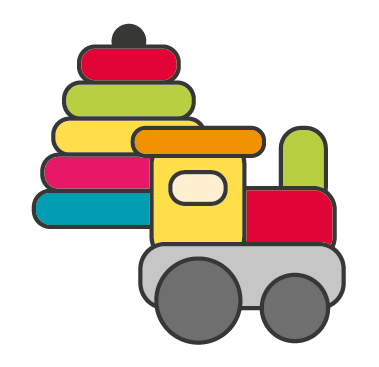 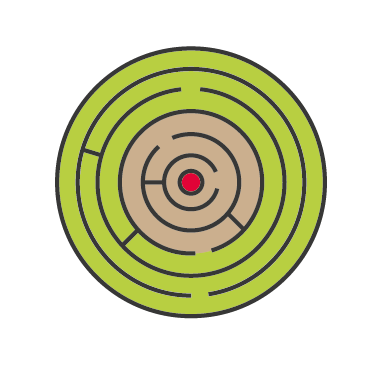 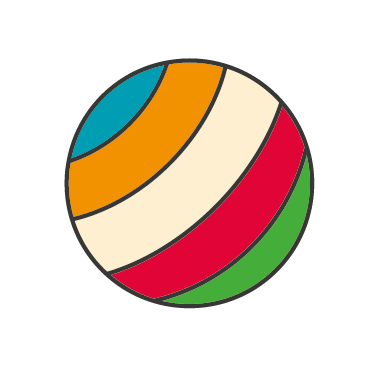 10:00 – 11:00VystoupeníMŠ Peroutkova1.- 3. patro10:00 – 11:00Trénování paměti4. patro9:40 – 11:00Kondiční cvičení s Markétou 5. patro10:00 – 11:00PŘEDNÁŠKAPražské kostelypaní Micková  Zasedačka10:00 – 11:00Jóga Přízemí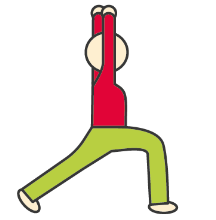 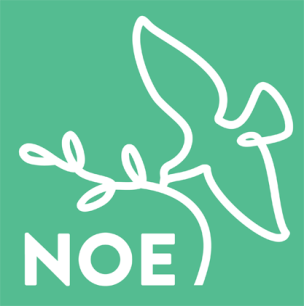 10:00 – 11:00Cvičenís Pepou10:00 – 11:00Cvičenís Pepou10:00 – 11:00Cvičenís Pepou10:00 – 11:00Cvičenís Pepou10:00 – 11:00Cvičenís Pepou10:30TV NOEMŠE SVATÁOstravaživě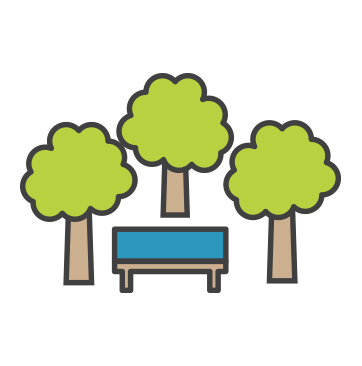 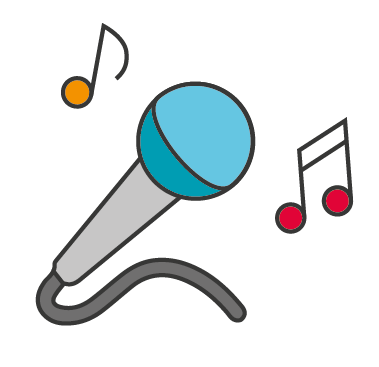 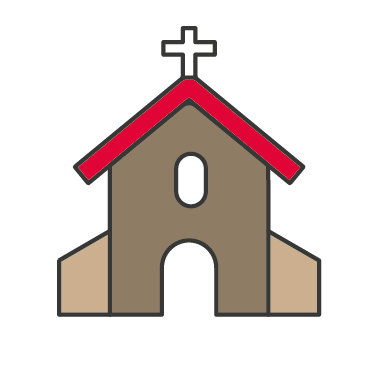 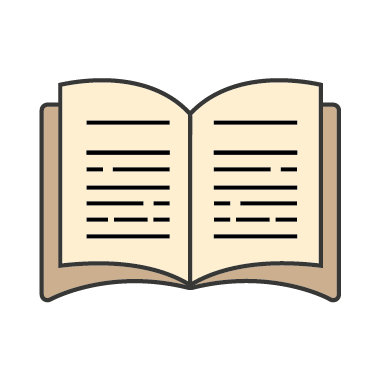 14:30 – 16:00Vycházky15:00 – 15:45KONCERTMonika Song &Ema KARPELESPřízemí14:30 – 16:00Rébusy Město, jméno,…    5. patro       14:45 – 15:15BohoslužbaKaple14:30 – 15:30Nabídkaz našíknihovnyPředčítání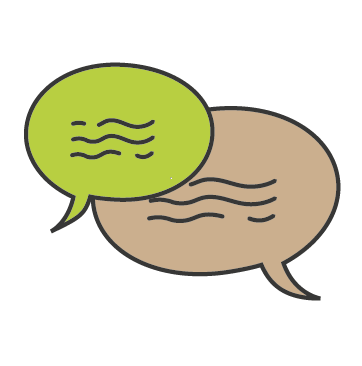 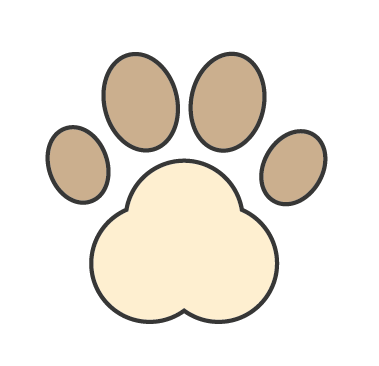 14:30 – 15:30ReminiscenceIndividuálně14:30 – 16:00Vycházky15:30 – 16:00CANISTERAPIE Dáša & Kris6. patro14:30 – 16:00Vycházky14:30 – 16:00Vycházky